                        COME SI RIPRODUCONO LE PIANTECompleta il testo con le parole dell’elenco.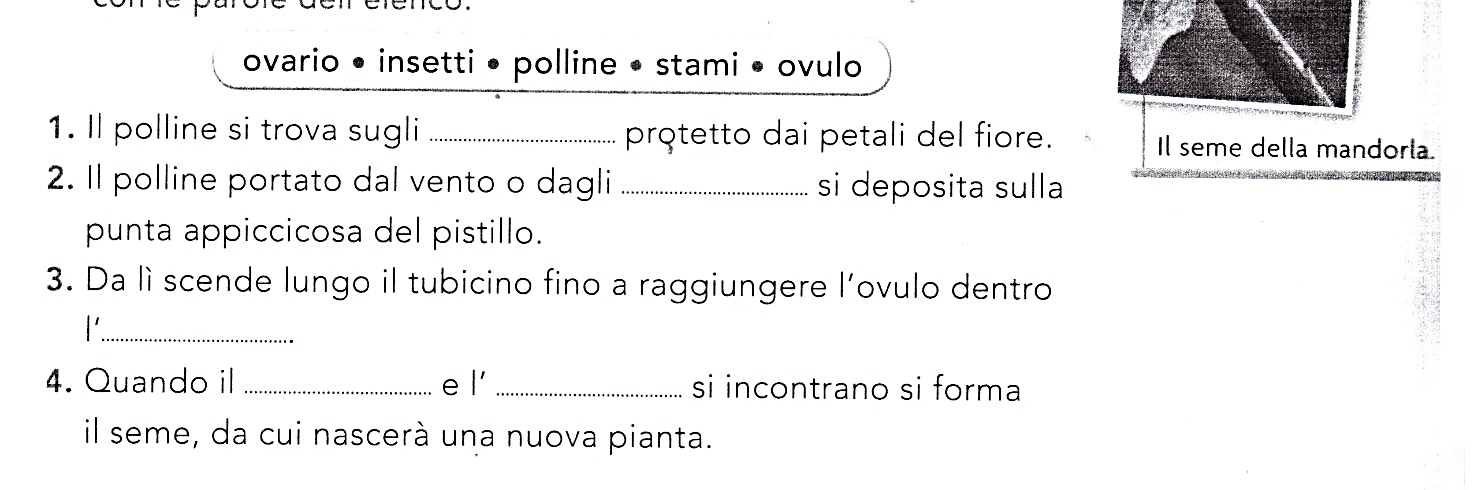 Modi diversi per riprodursiDopo aver letto sul libro le pagine 112 e 113 rispondi alle domande.  Come si chiamano le piante, come il pesco, che hanno il seme protetto dai frutti?Come sono chiamate le piante come pini, gli abeti, che hanno il seme “nudo” cioè non protetto dal frutto?Come si riproducono le alghe, i muschi e le felci?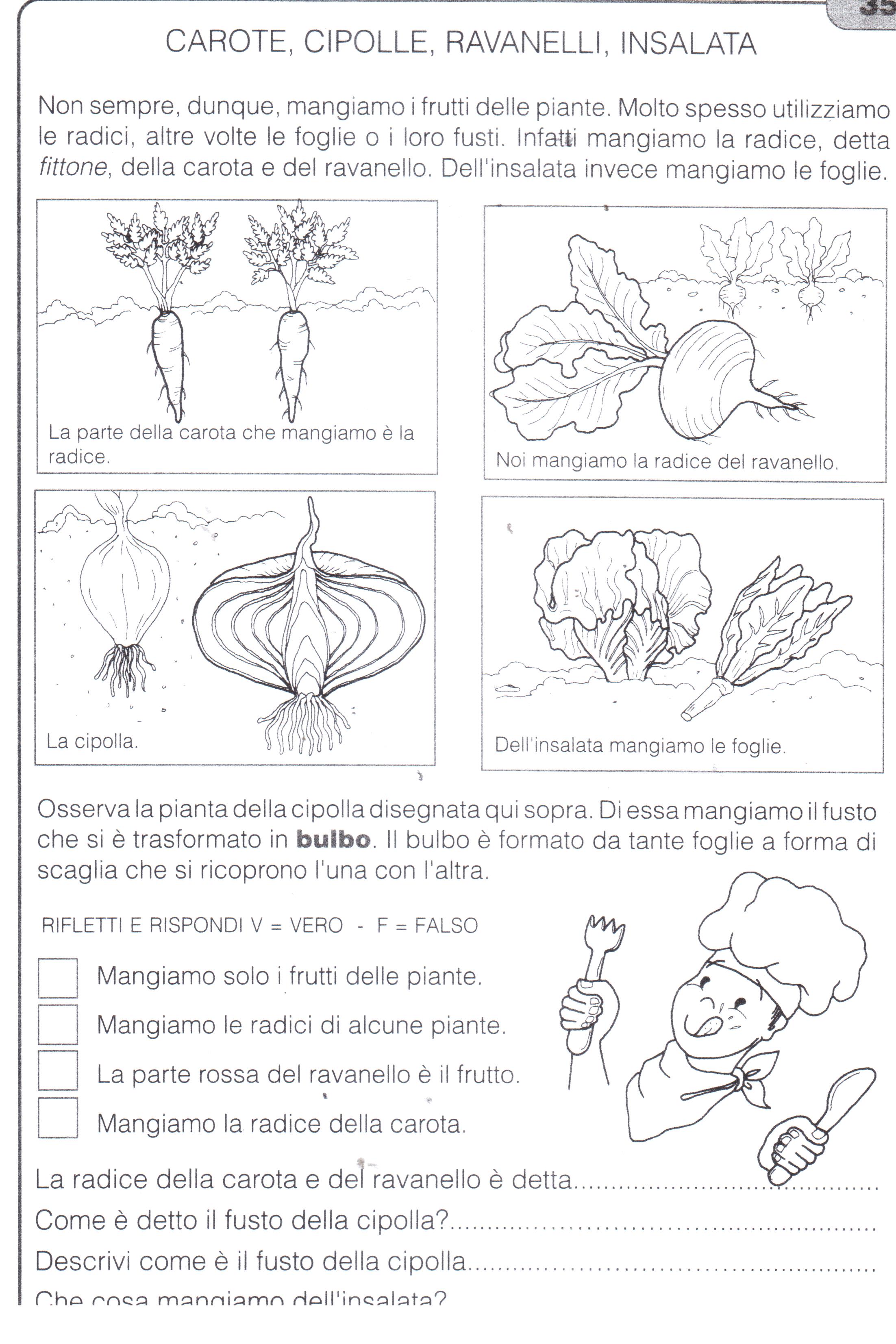 